Automotive Technology 6th EditionChapter 96 – Braking System Components and Performance StandardsLesson PlanCHAPTER SUMMARY: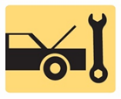 1. Fundamentals of brake systems, brake design requirements, and brake system categories2. Antilock brake system overview and federal brake standards3. Brake repair and the law_____________________________________________________________________________________OBJECTIVES: 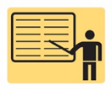 1. Describe the fundamentals of brake systems. 2. Describe brake design requirements. 3. List the six brake system categories. 4. State the purpose of an antilock brake system.  5. Discuss federal brake standards and legal aspects of brake repair. 6. This chapter will help prepare for the Brakes (A5) ASE certification test.____________________________________________________________________________________RESOURCES: (All resources may be found at http://www.jameshalderman.com) Internet access required to hyperlink.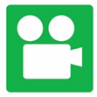 1. Task Sheet ASE (A5-A-1) P-1: Identify and Interpret Brake Concerns2. Task Sheet ASE (A5-A-2) P-1: Brake System Component Identification3. Chapter PowerPoint 4. Chapter Crossword Puzzle and Word Search 5. Videos: (A5) Brakes Videos6. Animations: (A5) Brakes Animations____________________________________________________________________________________ACTIVITIES: 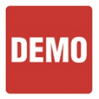 1. Task Sheet ASE (A5-A-1) P-1: Have students complete Identify and Interpret Brake Concerns Task Sheet.2. Task Sheet ASE (A5-A-2) P-1: Have students complete Brake System Component Identification Task Sheet.         _____________________________________________________________________________________ASSIGNMENTS: 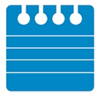 1. Chapter crossword and word search puzzles. 2. Complete end of chapter 10 question quiz. _____________________________________________________________________________________CLASS DISCUSSION: 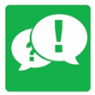 1. Review and group discussion chapter Frequently Asked Questions and Tech Tips sections. 2. Review and group discussion of the five (5) chapter Review Questions._____________________________________________________________________________________NOTES AND EVALUATION: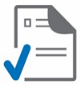 _____________________________________________________________________________________